Administration of Justice: Associate in Science for TransferCSU/CSUSMJustice is at the heart of the U.S. democratic system, yet today’s criminal justice system is facing increasingly complex issues, from human trafficking and terrorism to computer crimes and gang-related crimes. Professionals with careers within the criminal justice system are confronting these challenges daily; working to prevent and reduce crime, serve as positive role models, improve public safety, and serve their communities. Please see a Pathways Counselor: Create an education plan customized to meet your needs.  Contact a CounselorTransfer Majors/Award FocusAdministration of Justice, A.S.-T CSU/CSUSMAdministration of Justice, A.S.Administration of Justice, CertificateCrime Scene Investigation, CertificateGE Pattern/UnitsGE Pattern: Option BTotal Units: 60Program maps indicate the major coursework and recommended general education courses to fulfill your degree in 2 years (approximately 15 units/ semester or 30 units/year). If you are a part-time student, start Semester 1 courses and follow the course sequence.  Some of the courses listed may be substituted by another course.  Please view these options in the official course catalog.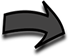 Semester 1												16 UnitsSemester 2												16 UnitsCareer OptionsLawyer, Judges (B, M+)Police Officer, Deputy Sheriff (SM, A)Corrections, Probation (SM, B+)Find more careers: msjc.emsicc.comRequired Education: SM: some college; C: Certificate; A: Associate, B: Bachelor’s, M: Master’s; D: DoctorateFinancial AidFinancial aid is determined by the number of credit hours you take in a semester.  Maximize your financial aid by taking 12-15 units per semester.Semester 3												16 UnitsSemester 4												12 UnitsNotes:Language Requirement: Some CSU's require the equivalency of an intermediate language proficiency for graduation. Please see a counselor for more detail regarding specific CSU major and graduation requirements. CSUSM Grad Requirements: Language  Work ExperienceSign up for a special project or internship opportunity.  Gain work experience and earn credits.COURSETITLEUNITMATH-140Introduction to Statistics3ENGL-101College Composition 4AJ-102Introduction to Criminal Justice3THA-110Fundamentals of Acting3PSYC-101Introduction to Psychology3COURSETITLEUNITAJ-101Criminal Law3AJ-112Introduction to Criminology3PHIL-103Logic3PS-101Introduction to American Government and Politics3CHEM-100Introduction to Chemistry4COURSETITLEUNITCOMM-104Argumentation and Debate 3AJ-108Criminal Investigation3ANTH-101Physical Anthropology3SPAN-101Elementary Spanish I4AJ-111Criminal Procedures3COURSETITLEUNITHIST-112U.S. History Since 18653MUS-108History of Jazz and Blues3PS-103 orHIST-160Ethnic Politics in America orBlack History in the American Context3AJ-118Community and the Justice System3